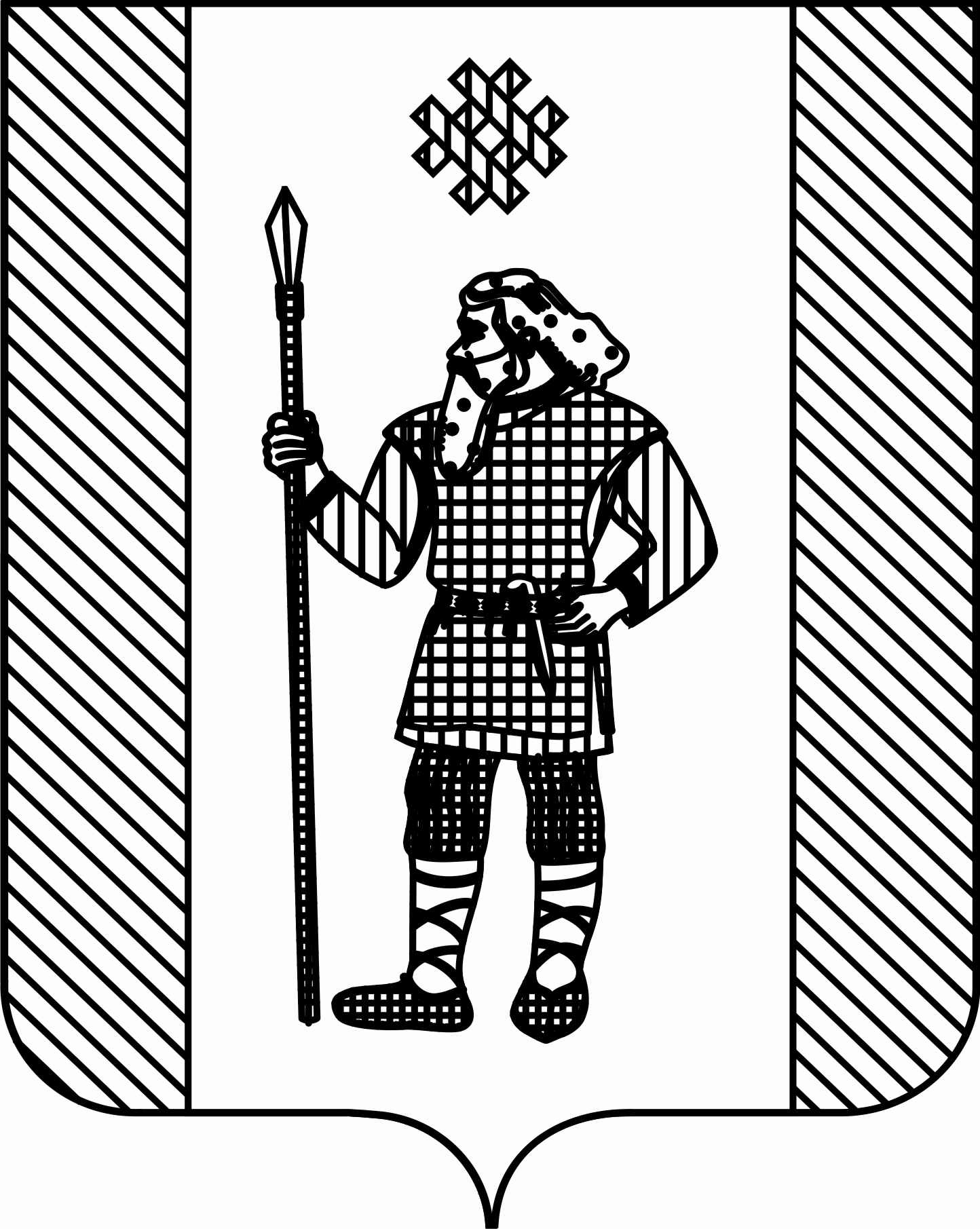 п о с т а н о в л е н и еадминистрации ошибского сельского поселенияКУДЫМКАРСКОГО МУНИЦИПАЛЬНОГО РАЙОНАПЕРМСКого КРАя27.05.2019											№ 88с. ОшибОб утверждении Положения о муниципальном контроле за сохранностью автомобильных дорог местного значения в границах населенных пунктов Ошибского сельского поселенияВ соответствии с Федеральными законами от 06.10.2003 № 131-ФЗ «Об общих принципах организации местного самоуправления в Российской Федерации», от 08.11.2007 № 257-ФЗ «Об автомобильных дорогах и дорожной деятельности в Российской Федерации и о внесении изменений в отдельные законодательные акты», от 26.12.2008 № 294-ФЗ «О защите прав юридических лиц, индивидуальных предпринимателей при осуществлении государственного контроля (надзора) и муниципального контроля», руководствуясь Уставом Ошибского сельское поселение, администрация Ошибского сельского поселения Кудымкарского муниципального районаПОСТАНОВЛЯЕТ:1. Утвердить прилагаемое Положение о муниципальном контроле за сохранностью автомобильных дорог местного значения в границах населенных пунктов Ошибского сельского поселения.2. Настоящее постановление вступает в законную силу с момента официального опубликования (обнародования) в порядке, установленном Уставом Ошибского сельского поселения.3. Контроль за исполнением данного постановления оставляю за собой.Глава сельского поселения –глава администрации Ошибского сельского поселения			     	Л.С. ПетровУТВЕРЖДЕНпостановлением администрацииОшибского сельского поселения от 27.05.2019 № 88Положение о муниципальном контроле за сохранностью автомобильных дорог местного значения в границах населенных пунктов Ошибского сельского поселения1.Общие положения1.1. Настоящее положение о муниципальном контроле за сохранностью автомобильных дорог местного значения в границах населенных пунктов Ошибского сельского поселения (далее – Положение) разработано в соответствии с федеральными законами от 06.10.2003 № 131-ФЗ «Об общих принципах местного самоуправления в Российской Федерации», от 08.11.2007 № 257-ФЗ «Об автомобильных дорогах и дорожной деятельности в Российской Федерации и о внесении изменений в отдельные законодательные акты», от 26.12.2008 № 294-ФЗ «О защите прав юридических лиц, индивидуальных предпринимателей при осуществлении государственного контроля (надзора) и муниципального контроля».1.2. Положение определяет цель, задачи, предмет муниципального контроля за сохранностью автомобильных дорог местного значения в границах населенных пунктов Ошибского сельского поселения (далее – муниципальный контроль за сохранностью автомобильных дорог), права, обязанности и ответственность уполномоченных должностных лиц уполномоченных на осуществление муниципального контроля, формы осуществления муниципального контроля за сохранностью автомобильных дорог; права, обязанности и ответственность лиц, в отношении которых проводятся мероприятия по муниципальному контролю за сохранностью автомобильных дорог (далее – мероприятия).1.3. Муниципальный контроль за сохранностью автомобильных дорог – деятельность уполномоченных должностных лиц Ошибского сельского поселения, направленная на предупреждение, выявление и пресечение нарушений физическими и юридическими лицами, индивидуальными предпринимателями (далее – субъекты контроля) требований, установленных законодательством Российской Федерации, Пермского края, правовыми актами Ошибского сельского поселения, по обеспечению сохранности автомобильных дорог местного значения в границах населенных пунктов Ошибского сельского поселения.1.4. Правовую основу осуществления муниципального контроля за сохранностью автомобильных дорог составляют Конституция Российской Федерации, законодательство Российской Федерации и Пермского края, нормативные правовые акты Ошибского сельского поселения, регулирующие вопросы сохранности автомобильных дорог местного значения в границах населенных пунктов Ошибского сельского поселения при использовании автомобильных дорог и осуществлении дорожной деятельности.1.5. Объектом муниципального контроля за сохранностью автомобильных дорог являются все автомобильные дороги местного значения в границах населенных пунктов Ошибского сельского поселения (далее – автомобильные дороги).1.6. Целью муниципального контроля является обеспечение сохранности автомобильных дорог местного значения в границах населенных пунктов Ошибского сельского поселения.1.7. Основными задачами муниципального контроля за сохранностью автомобильных дорог являются:обеспечение соблюдения субъектами контроля требований, установленных законодательством Российской Федерации, Пермского края и правовыми актами Ошибского сельского поселения, регулирующими вопросы сохранности автомобильных дорог при осуществлении дорожной деятельности и использовании автомобильных дорог,выявление правонарушений, предусмотренных действующим законодательством, в области использования и сохранности автомобильных дорог, за которые установлена ответственность,принятие предусмотренных законодательством мер по устранению выявленных правонарушений в области использования и сохранности автомобильных дорог,профилактика правонарушений в области использования и сохранности автомобильных дорог,иные задачи в соответствии с законодательством в области использования и сохранности автомобильных дорог.1.8. Предметом муниципального контроля за сохранностью автомобильных дорог является соблюдение субъектами контроля требований законодательства Российской Федерации, Пермского края и нормативных правовых актов Ошибского сельского поселения, обеспечивающих сохранность автомобильных дорог при осуществлении дорожной деятельности и использовании автомобильных дорог, в том числе:соблюдение технических регламентов, правил благоустройства Ошибского сельского поселения и других нормативных правовых актов, устанавливающих требования к техническому или эксплуатационному состоянию автомобильных дорог при проведении работ в границах полосы отвода автомобильной дороги и придорожной полосы автомобильной дороги,соблюдения порядка, исключающую самовольную организацию работ в границах полосы отвода и придорожной полосы автомобильной дороги без оформленных в установленном порядке документов, удостоверяющих право на проведение работ,соблюдение требований при использовании транспортных средств, осуществляющих перевозки тяжеловесных и/или крупногабаритных грузов, придвижении по автомобильным дорогам, включая периоды временного ограничения движения транспортных средств,соблюдение правил использования полос отвода и придорожных полос автомобильных дорог, в том числе технических требований и условий по размещению объектов дорожного сервиса, рекламных конструкций, инженерных коммуникаций, подъездов, съездов, примыканий и иных объектов, размещаемых в полосах отвода и придорожных полосах автомобильных дорог, а также требований и условий по присоединению объектов дорожного сервиса к автомобильным дорогам,соблюдение обязанностей при использовании автомобильных дорог в части недопущения повреждения автомобильных дорог и их элементов,исполнение выданных уполномоченными должностными лицами, осуществляющими муниципальный контроль за сохранностью автомобильных дорог, предписаний об устранении нарушений, соблюдение ограничений в использовании автомобильных дорог.1.9. Муниципальный контроль за сохранностью автомобильных дорог осуществляет должностное лицо Ошибского сельского поселения, осуществляющее функции управления в сфере организации дорожной деятельности в части строительства, реконструкции и капитального ремонта автомобильных дорог местного значения (далее – должностное лицо).1.10. Должностное лицо при осуществлении муниципального контроля за сохранностью автомобильных дорог имеет право взаимодействовать с территориальными органами федеральных органов исполнительной власти, осуществляющими государственный контроль за сохранностью автомобильных дорог, органами администрации Кудымкарского муниципального района, правоохранительными органами.1.11. Перечень должностных лиц Администрации Ошибского сельского поселения, уполномоченных на осуществление муниципального контроля за сохранностью автомобильных дорог, утверждается Администрацией Ошибского сельского поселения.2. Права, обязанности и ответственность уполномоченных должностных лиц, осуществляющих муниципальный контроль за сохранностью автомобильных дорог2.1. Уполномоченное должностное лицо, осуществляющее муниципальный контроль за сохранностью автомобильных дорог, – муниципальный служащий, осуществляющий мероприятия по муниципальному контролю за сохранностью автомобильных дорог в соответствии с Положением и должностной инструкцией (далее – уполномоченное должностное лицо).2.2. Уполномоченное должностное лицо имеет право:проверять соблюдение физическими лицами, юридическими лицами и их должностными лицами законодательства Российской Федерации, Пермского края и нормативных правовых актов Ошибского сельского поселения о дорожной деятельности при осуществлении любой деятельности в границах автомобильных дорог использовании автомобильных дорог и требовать предоставление к проверке документов, связанных с целями, задачами и предметом проверки,при проведении проверки беспрепятственно по предъявлении служебного удостоверения и копии решения (правового акта) руководителя о проведении проверки посещать в порядке, установленном законодательством Российской Федерации, автомобильные дороги, в том числе объекты, расположенные в границах автомобильных дорог, а также проводить необходимые исследования, испытания, экспертизы, расследования и другие мероприятия,запрашивать и получать сведения, материалы и документы, необходимые для осуществления муниципального контроля за сохранностью автомобильных дорог,выдавать физическим и юридическим лицам, обязательные для исполнения предписания об устранении нарушений, выявленных в ходе проведения проверок,составлять по результатам проверок акты с обязательным ознакомлением должностных лиц организации, осуществляющей деятельность, в границах автомобильных дорог, собственников, пользователей, владельцев, арендаторов объектов, расположенных в границах автомобильных дорог,передавать материалы по выявленным фактам нарушения законодательства об автомобильных дорогах и дорожной деятельности в государственные органы для привлечения виновных лиц к ответственности,составлять протоколы об административных правонарушениях в случаях, предусмотренных законодательством,обращаться в органы внутренних дел за содействием в предотвращении и пресечении действий, препятствующих осуществлению муниципального контроля за сохранностью автомобильных дорог, а также в установлении личности граждан и юридических лиц, виновных в нарушении законодательства об автомобильных дорогах и дорожной деятельности,вносить предложения по рациональному использованию автомобильных дорог,привлекать в установленном порядке специалистов для обследования дорог или участков дорог, экспертиз,вносить предложения о полном или частичном ограничении движения в случаях, предусмотренных законодательством об автомобильных дорогах и дорожной деятельности,вносить предложения об установлении размера платы в счет возмещения вреда, причиняемыми транспортными средствами, осуществляющие перевозки грузов, придвижении по автомобильным дорогам, включая периоды временного ограничения движения транспортных средств,осуществлять взаимодействие с территориальными органами федеральных органов исполнительной власти, осуществляющими государственный контроль за обеспечением сохранности автомобильных дорог, органами администрации Кудымкарского муниципального района, правоохранительными органами,2.3. Уполномоченное должностное лицо обязано:руководствоваться при осуществлении муниципального контроля за обеспечением сохранности автомобильных дорог Конституцией Российской Федерации, законодательством Российской Федерации и Пермского края, нормативными правовыми актами Кудымкарского муниципального района, регулирующими вопросы в сфере использования автомобильных дорог и осуществления дорожной деятельности,соблюдать требования действующего законодательства по защите прав юридических лиц, индивидуальных предпринимателей и граждан при осуществлении мероприятий,предотвращать, выявлять и пресекать правонарушения в сфере использования автомобильных дорог и осуществлении дорожной деятельности,принимать в пределах своих полномочий необходимые меры по устранению выявленных правонарушений в сфере использования автомобильных дорог и осуществления дорожной деятельности,проводить профилактическую работу по выявлению обстоятельств, способствующих совершению правонарушений в сфере использования автомобильных дорог и осуществления дорожной деятельности,оперативно рассматривать поступившие обращения и сообщения о нарушениях в сфере дорожной деятельности.2.4. За невыполнение или ненадлежащее выполнение своих обязанностей, а также за превышение представленных полномочий уполномоченное должностное лицо привлекается к ответственности в соответствии с действующим законодательством.2.5. Противоправные действия (бездействие) уполномоченного должностного лица, приведшие к ухудшению состояния автомобильных дорог или их элементов, нарушению прав и законных интересов субъектов контроля, установлению незаконных ограничений в использовании автомобильных дорог, могут быть обжалованы в порядке, установленном действующим законодательством.3. Формы осуществления муниципального контроля за сохранностью автомобильных дорог3.1. Формами муниципального контроля за сохранностью автомобильных дорог являются плановые проверки, мероприятия по контролю без взаимодействия с юридическими лицами, индивидуальными предпринимателями, внеплановые проверки соблюдения субъектами контроля требований, обеспечивающих сохранность автомобильных дорог при осуществлении дорожной деятельности и использовании автомобильных дорог.3.2. Порядок осуществления проверок муниципального контроля за сохранностью автомобильных дорог устанавливается в порядке, установленном нормативным правовым актом Правительства Пермского края.3.3. Мероприятия по контролю без взаимодействия с юридическими лицами, индивидуальными предпринимателями проводятся уполномоченными должностными лицами органа муниципального контроля в пределах своей компетенции на основании заданий на проведение таких мероприятий, утверждаемых руководителем или заместителем руководителя органа муниципального контроля4. Права, обязанность и ответственность лиц, в отношении которых проводятся Мероприятия4.1. Лица, в отношении которых проводятся мероприятия, имеют право:непосредственно присутствовать при проведении мероприятий, давать объяснения по вопросам, относящимся к предмету проверки,получать разъяснения о своих правах и обязанностях,ознакомляться с результатами проверки и получать относящиеся к предмету проверки информацию и документы, указывать в актах о своем ознакомлении, согласии или несогласии с ними, а также с отдельными действиями уполномоченных должностных лиц,обжаловать действия (бездействие) уполномоченных должностных лиц в порядке, установленном действующим законодательством,получать компенсацию за причинение вреда, наступившего в результате действий (бездействия) уполномоченного должностного лица, в соответствии с законодательством.4.2. Лица, указанные в пункте 4.1 Положения, в соответствии с действующим законодательством обязаны:обеспечивать свое присутствие или присутствие своих представителей при проведении мероприятий,представлять сведения, материалы и документы, необходимые для осуществления муниципального контроля за сохранностью автомобильных дорог,оказывать содействие в организации мероприятий.4.3. Воспрепятствование деятельности, неисполнение или несвоевременное исполнение требований уполномоченных должностных лиц при исполнении ими обязанностей по осуществлению муниципального контроля за сохранностью автомобильных дорог влечет за собой привлечение к ответственности в соответствии с действующим законодательством.